牧原2023全球校园招聘——秋招补录宣讲会【企业简介】牧原历经30年发展，形成集饲料加工、种猪育种、商品猪饲养、屠宰肉食为一体的猪肉产业链，业务遍布全国25省（区、市），2022年预计生猪出栏5000-5600万头，满足1亿人猪肉需求；当前屠宰产能2200万头；员工人数14万+；技术人员1.2万+人；智能装备160万+台。牧原始终秉承“让人们吃上放心猪肉”的美好愿景，致力于打造安全、美味、健康的高品质猪肉，让人们享受丰盛人生。【技术突破，钻尖引领】20大技术是压舱石未来牧原依然需要20大技术驱动战略成功（注：⭐️代表20大技术的当前水平，星级越高，代表越需要跨界突破；星级越低，代表越需要钻尖死磕。）【核心项目等你挑战】种猪育种攻坚项目：例：雪花猪肉、高产瘦肉型生猪猪群营养精准供给项目：例：低豆无豆日粮、营养需要量、菌体蛋白生猪养殖疫病净化项目：例：病毒病（蓝耳）、细菌病（支原体、萎鼻、回肠炎、胸膜肺炎）智能化项目：例：养猪智能化、饲料智能化、屠宰智能化、物联网环保一资源化利用项目：例：粪水净化、沼液资源化利用+现代化农业种植项目企业数字化管理项目：例：生产管理数字化、肉食流程变革与数字化、战略规划、肉食ERP、绩效管理数字化我们期待这样的你：深耕技术，争创成绩标杆；跨界颠覆，突破技术难题；敢于变革，驱动管理升级。【招聘大类】【重点推荐岗位】——生产管理储备干部岗位职责：1、负责所管辖单元猪只饲养管理（饲喂、保健、卫生、病猪治疗、巡检、环境控制）和日常护理工作；2、学习及掌握养猪理论知识，协助场长做好技术赋能，并落地绩效管理、人才培养等工作；3、学习成本管理知识，把控场区的各项生产成本，提高生产效率，支撑公司利润达成、持续盈利。任职要求：专业不限，热爱养猪，具备一定的抗压能力，能吃苦耐劳，责任心强，能接受长期封闭性驻场。【工作地点】华中：河南、湖北、湖南；华东：江苏、浙江、安徽、山东、江西；华北：内蒙古、山西、河北；华南：广东、广西、海南；东北：黑龙江、吉林、辽宁；西北：陕西、甘肃；西南：四川、贵州、云南。【薪酬】全面薪酬=卓越薪酬+股权+福利+学习·机会+晋升+信任·重用+荣誉股权：共计实施三期员工持股及三次限制性股票激励计划：入选1.3万人次；春雨工程：公司施行员工持股计划时，入职1-2年忠诚有潜力的大学生均有机会入选；【应聘流程】网申→面试→OFFER→签约→实习/入职【综合岗位宣讲】1、时间：12月15日17：002、宣讲链接：https://meeting.tencent.com/dm/ZROUBbRV5bJ0【生产部专项宣讲】1、时间：12月16日17：002、宣讲链接：https://wx.vzan.com/live/tvchat-551788679?v=1670559666605【联系方式】
1、联系人： 李先生：15738055619（微信同号）
2、E-mail： liyingxin@muyuanfoods.com
3、网址： http://www.muyuanfoods.com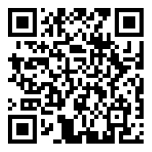 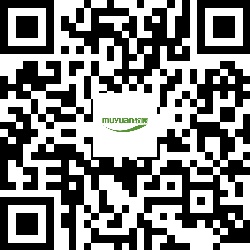 1234567891011121314151617181920种料康养宰水气舍洁牌购销品智建人管法资财顶层设计⭐️⭐️⭐️⭐️⭐️⭐️⭐️⭐️⭐️⭐️⭐️⭐️⭐️⭐️⭐️⭐️⭐️⭐️⭐️⭐️⭐️⭐️⭐️⭐️⭐️⭐️⭐️⭐️⭐️⭐️⭐️⭐️⭐️⭐️⭐️⭐️⭐️⭐️⭐️系统建设⭐️⭐️⭐️⭐️⭐️⭐️⭐️⭐️⭐️⭐️⭐️⭐️⭐️⭐️⭐️⭐️⭐️⭐️⭐️⭐️⭐️⭐️⭐️⭐️⭐️⭐️⭐️⭐️⭐️⭐️⭐️⭐️一线执行⭐️⭐️⭐️⭐️⭐️⭐️⭐️⭐️⭐️⭐️⭐️⭐️⭐️⭐️⭐️⭐️⭐️⭐️⭐️⭐️⭐️⭐️⭐️⭐️⭐️⭐️⭐️序号类别方向1养殖技术类育种、营养、兽医、养猪、生物2饲料类饲料加工、饲料生产、营养配比、饲料品控3屠宰管理类肉质研发、屠宰生产、安全生产、运营管理、项目管理、流程管理4工程类建筑设计、规划设计、结构设计、质检、造价、材料5智能研发类算法（数据挖掘/图像/导航/信号处理/3D点云/nlp）、大数据开发、数据挖掘、软件开发（C++、Java、Web）、嵌入式、产品（软件+硬件）、机械、硬件、电气、通信6环保类固废处理、环境工程、气象、环境科学、农业资源与环境7人力资源类人力资源管理（招聘、绩效、薪酬、干部管理、HRBP）、品牌建设8能源类制冷、暖通、空气动力、环控9法学类法学相关方向10销售类销售管理、行情分析、统计分析11供应链类贸易管理、采购管理、物流管理、仓储管理、电商运营12食品类生猪品控、肉质品控13财经类财务管理、融资项目管理、审计招聘计划人才池类型定薪（万元/月）上岗年薪（万元）股权（万元）福利卓越领头人集团高管/总监2-440-100春雨工程：授予市值40-80诸葛英才计划：3.6-18万元国家学费代偿：1.8万元公司福利：五险一金、节日福利卓越领头人区域经理/总监2-440-100春雨工程：授予市值40-80诸葛英才计划：3.6-18万元国家学费代偿：1.8万元公司福利：五险一金、节日福利钻尖项目带头人2-440-80春雨工程：授予市值40-80诸葛英才计划：3.6-18万元国家学费代偿：1.8万元公司福利：五险一金、节日福利钻尖核心研发人员2-330-50春雨工程：授予市值40-80诸葛英才计划：3.6-18万元国家学费代偿：1.8万元公司福利：五险一金、节日福利钻尖研发人员1.5-2.520-40春雨工程：授予市值40-80诸葛英才计划：3.6-18万元国家学费代偿：1.8万元公司福利：五险一金、节日福利后备干部区域/子公司部门负责人0.8-215-40春雨工程：授予市值40-80诸葛英才计划：3.6-18万元国家学费代偿：1.8万元公司福利：五险一金、节日福利后备干部场长0.8-215-40春雨工程：授予市值40-80诸葛英才计划：3.6-18万元国家学费代偿：1.8万元公司福利：五险一金、节日福利上岗年薪=战略工资+奖金上岗年薪=战略工资+奖金上岗年薪=战略工资+奖金上岗年薪=战略工资+奖金上岗年薪=战略工资+奖金上岗年薪=战略工资+奖金